Humanities 8Social Studies Final EssayMonday, June 18 (Block B) Room 2713I will choose one of these questions for the exam with the roll of the die.  If I roll a 6, you may choose which topic you’d like to do.You will write a formal five-paragraph essay on ONE of the following topics:1.  Compare and contrast the status of women in various societies.2.  How did culture and society change during the Reformation and Counter-Reformation?3.  Explain how geography and environment affected trade, settlement, and culture during the Italian Renaissance. 4. What were the primary causes of the Crusades and religious wars?5. How did technology benefit people during the periods we studied?You will be allowed to bring up to 5 claim/premise/proof outlines (which I will provide).  On them, you may have no more than 75 words for EACH essay topic.    Your essay will be marked on the 6 point scale for English and out of 10 for Socials Studies content. 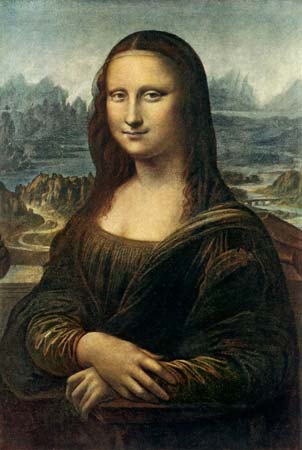 